ENVIRONMENT, PARKS AND SUSTAINABILITY COMMITTEE MINUTES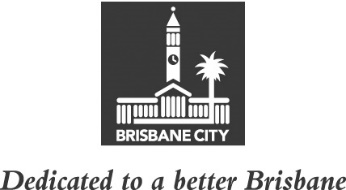 MEETING HELD ON TUESDAY 31 MAY 2022AT 10AMCOMMITTEE MEETING ROOMS 1 AND 3, LEVEL 2, CITY HALLMEMBERS PRESENT:Councillor Tracy Davis (Civic Cabinet Chair), Councillor James Mackay (Deputy Chair), and Councillors Jared Cassidy, Sandy Landers and David McLachlan.OTHERS PRESENT:David Chick, Divisional Manager, City Planning and Sustainability; Elizabeth Sisson, A/Manager, Natural Environment, Water and Sustainability, City Planning and Sustainability; Lachlan Carkeet, Manager, Parks and Natural Resources, Natural Environment, Water and Sustainability; Vanessa Martens, Policy Liaison Officer, Civic Cabinet Chair’s Office, Environment, Parks and Sustainability Committee; and Katie Edgley, A/Council and Committee Officer, Council and Committee Liaison Office, Governance, Council and Committee Services, City Administration and Governance.APOLOGY:	An apology was submitted on behalf of Councillor Steve Griffiths and he was granted leave of absence from the meeting on the motion of Councillor Jared Cassidy.MINUTES:The Minutes of the meeting held on 24 May 2022, copies of which had been forwarded to each Councillor, were presented by the Civic Cabinet Chair and taken as read and confirmed by the Committee.1186	COMMITTEE PRESENTATION – PROTECTING OUR NATURAL ASSETS THROUGH INNOVATION IN INVASIVE SPECIES MANAGEMENTThe above matter was considered by the Committee, and the recommendation was fully set out in the Committee’s report to Council.CONFIRMED THIS	DAY OF	2022..........................................		CIVIC CABINET CHAIR